Lethal Highs  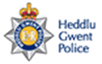 PeerPressure